   V měsíci listopadu jsem pro naše mladší žáčky přečetla trilogii knih, které mohou nahradit jejich touhu hrát na počítači a v době distanční výuky se tak stát alternativou k času trávenému právě u PC.    Přenesou se v těchto knížkách totiž do všem známé hry Minecraft a spolu s partičkou školou povinných dětí z města Woodswordu – s Morganem, Ash, Harper, Po a Jodi budou v této hře, do které se děti přenáší pomocí virtuálních brýlí, budovat svá obydlí, zajišťovat si potravu, ale také bojovat proti zombíkům a všem nástrahám, které vás v této hře mohou potkat.    Přidanou hodnotou je, že se v dějové lince jedná o výzkum pro jednu paní učitelku přírodovědy – pro dr. Culpepperovou učící na jejich škole. Ona vyvinula virtuální brýle a potřebuje je důkladně otestovat.   MINECRAFT Vítejte ve hře   MINECRAFT Netopýří noc   MINECRAFT Vzhůru do hlubin   A to není vše. Pokud vás tyto knížky chytnou, můžete si přečíst i další vycházející díly.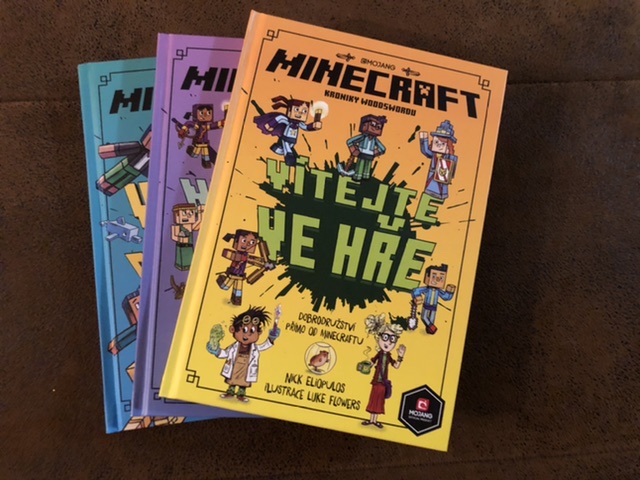 